                                                   ESCOLA MUNICIPAL DE EDUCAÇÃO BÁSICA AUGUSTINHO MARCON                                                   DIRETORA: TATIANA M. BITTENCOURT MENEGAT                                                   ASSESSORA TÉCNICA PEDAGÓGICA: MARISTELA BORELLA BARAUNA                                                   ASSESSORA TÉCNICA ADMINISTRATIVA: MARGARETE PETTER DUTRA                                                   PROFESSORA: JAQUELINE DEMARTINIATIVIDADE DE INGLÊS - 1º ANO CATANDUVAS, OCTOBER 27TH 2020TODAY IS TUESDAY  FEELINGS – SENTIMENTOSATIVIDADE 1 – FAÇA O TRAÇADO DA ESCRITA DOS FEELINGS – SENTIMENTOS E RESPONDA A QUESTÃO DE ACORDO COM A EXPRESSÃO DE CADA DESENHO.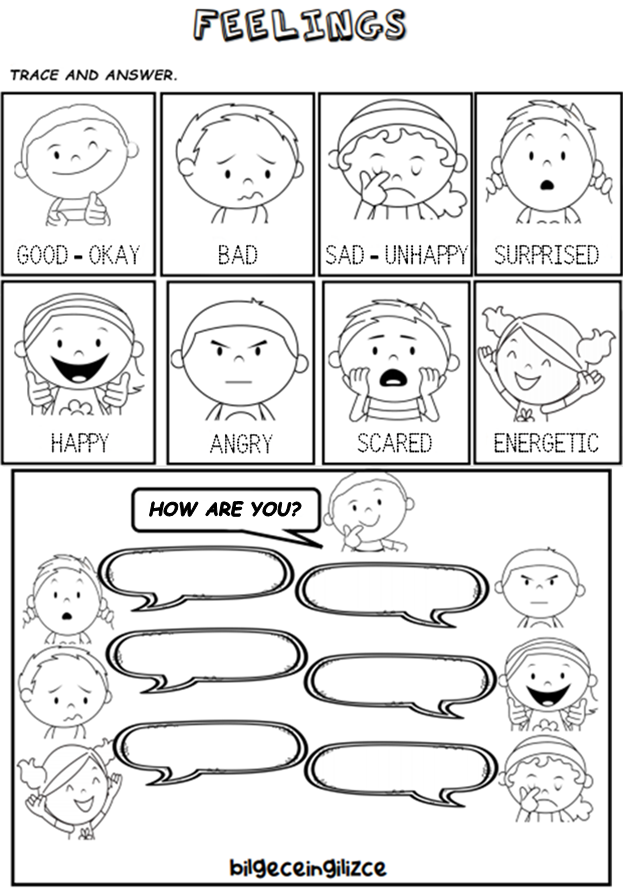 VAMOS CANTAR UMA MÚSICA SOBRE OS FEELINGS – SENTIMENTOS!HELLO HELLO HOW ARE YOU: https://www.youtube.com/watch?v=x23rTDl4AMs